Информация о проведении мероприятия по противодействию терроризмаГБУ ДО «РСШОР по дзюдо г. Аргун»Открытый турнир среди учащихся спортивных школ (юноши 2012-2013 г.р.) по лозунгу «Спорт против терроризма).2. Описание мероприятия;Соревнование приурочены ко Всемирному Дню дзюдо (28 сентября)Цели и задачи- Соревнования проводятся с целью пропаганды здорового образа жизни, привлечения детей и подростков к регулярным занятиям физической культурой и спортом, популяризации борьбы дзюдо.Профилактика фактов националистического или религиозного экстремизма, терроризма.  Увеличение охвата обучающихся мероприятиями данной направленности.3. Начало мероприятия: 29 октября 2023года, 10:00ч.-29 октября 2023г.-16:00ч.4.Количество участников-60 человек;5. Магомадов Магомед Хамидович ( e- mail vavak-d@mail.ru. тел./ 8929-009-00-49)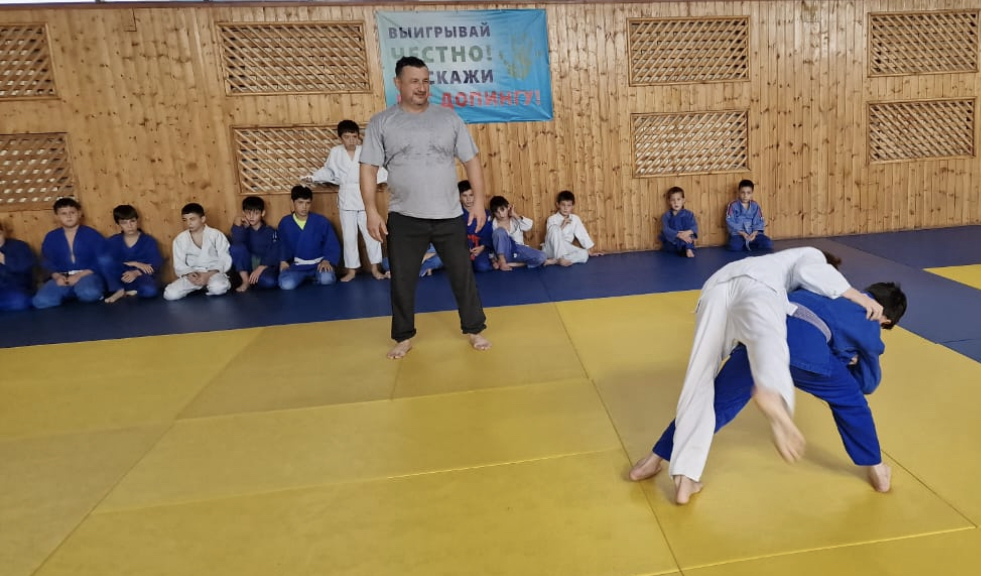 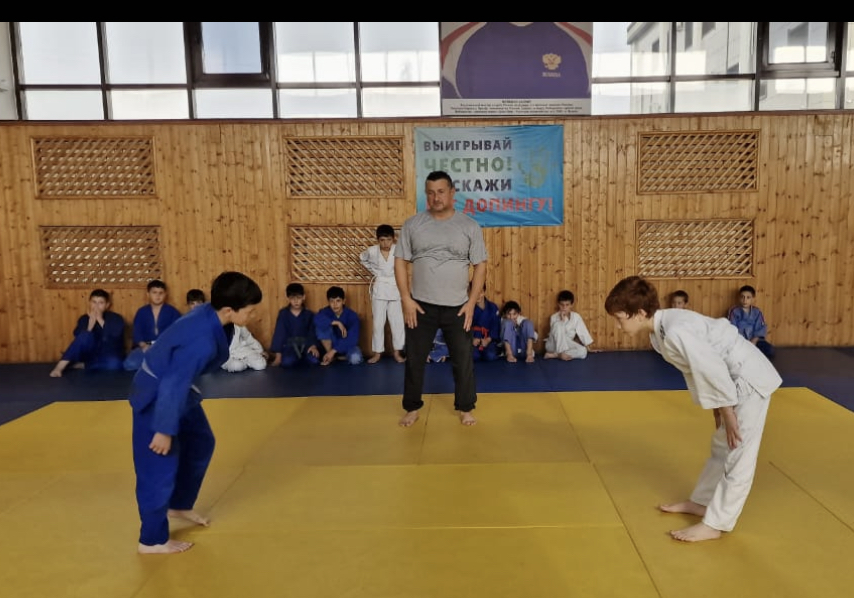 